ΣΥΛΛΟΓΟΣ ΕΚΠΑΙΔΕΥΤΙΚΩΝ Π. Ε.                    Μαρούσι  6 –  2 – 2017                                                                                                                   ΑΜΑΡΟΥΣΙΟΥ                                                   Αρ. Πρ.: 64Ταχ. Δ/νση: Κηφισίας 211                                            Τ. Κ. 15124 Μαρούσι                                         Τηλ.: 210 8020697Fax: 210 8028620                                                                             Πληροφ.: Πολυχρονιάδης Δ. (6945394406)                                                                  Email:syll2grafeio@gmail.com                                      	Δικτυακός τόπος: http//: www.syllogosekpaideutikonpeamarousisou.grΨΗΦΙΣΜΑΣτις 10 Ιουλίου του 2013 ο Ελεύθερος Κοινωνικός Χώρος «Συνεργείο», στην Ηλιούπολη, δέχτηκε επίθεση από μεγάλη ομάδα μελών και οπαδών της «Χρυσής Αυγής». Με την ευκαιρία της εκδίκασης της υπόθεσης, στο πλαίσιο της συνολικής δίκης της Χρυσής Αυγής ως εγκληματικής οργάνωσης, θα θέλαμε να υπενθυμίσουμε ότι το «Συνεργείο» λειτούργησε στην πόλη της Ηλιούπολης σαν χώρος πολλαπλών δραστηριοτήτων, με άξονα τον πολιτισμό, την κοινωνική αλληλεγγύη και τα ανθρώπινα δικαιώματα. Σ’ αυτό το πλαίσιο, πραγματοποιήθηκαν πολιτιστικές εκδηλώσεις (θεατρικές, εικαστικές, μουσικές κλπ.), παραδόθηκαν δωρεάν μαθήματα σε μαθητές - αλλά και σε ενήλικους πολίτες της Ηλιούπολης - και συνδιοργανώθηκαν εκδηλώσεις με άλλους φορείς της πόλης. Εξάλλου, η επίθεση έγινε ακριβώς την ώρα που μέσα στο χώρο παραδίδονταν μαθήματα αγγλικής γλώσσας σε παιδιά, τα οποία κινδύνεψαν άμεσα από την εγκληματικά επίθεση της Χρυσής Αυγής.Σαν Σύλλογος Εκπ/κών Π. Ε. Αμαρουσίου δεν μπορούμε παρά να εκφράσουμε, για άλλη μια φορά, την αλληλεγγύη μας στους συμπολίτες μας που κινδύνεψαν ή χτυπήθηκαν και να απαιτήσουμε την καταδίκη των δραστών της Χρυσής Αυγής.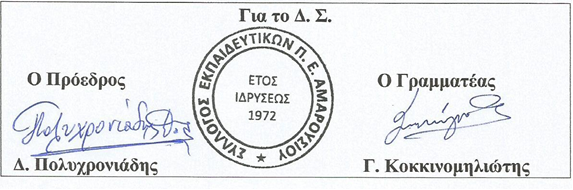 